Warszawa, 29 czerwca 2022 r.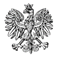 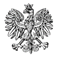 WPS-II.431.1.5.2022.MSPani Renata Maziarz 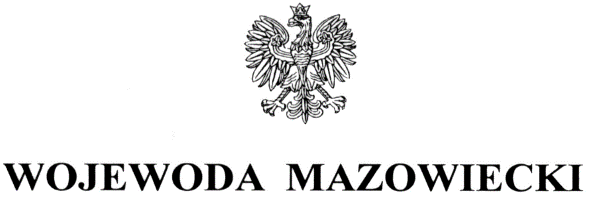 Dyrektor Domu Pomocy Społecznej Hostel im. Jana Pawła IIul. Moniuszki 41 05-400 OtwockZALECENIA POKONTROLNENa podstawie art. 127 ust. 1 w związku z art. 22 pkt 9 ustawy z dnia 12 marca 2004 r. o pomocy społecznej (Dz. U. z 2021 r. poz. 2268, z późn. zm.) oraz Rozporządzenia Ministra Rodziny i Polityki Społecznej z dnia 9 grudnia 2020 r. w sprawie nadzoru i kontroli w pomocy społecznej (Dz.U. z 2020 poz. 2285) zespół inspektorów Wydziału Polityki Społecznej Mazowieckiego Urzędu Wojewódzkiego w Warszawie w dniach 9 lutego – 9 marca 2022 r., (czynności kontrolne w jednostce 21,22.02 i 3,4.03.2022 r.) przeprowadził kontrolę kompleksową w kierowanym przez Panią Domu Pomocy Społecznej Hostel im. Jana Pawła II ul. Moniuszki 41, 05-400 Otwock prowadzonym przez Polskie Stowarzyszenie na Rzecz Osób z Niepełnosprawnością Intelektualną Koło w Otwocku.Przedmiot kontroli obejmował ocenę jakości usług świadczonych przez dom pomocy społecznej, stanu i struktury zatrudnienia oraz zgodności zatrudnienia pracowników domu pomocy społecznej z wymaganymi kwalifikacjami, przestrzegania praw mieszkańców 
w okresie od  1 stycznia 2021 r. do dnia kontroli.Szczegółowy opis, ocenę skontrolowanej działalności, zakres, przyczyny i skutki stwierdzonych nieprawidłowości zostały przedstawione w protokole kontroli kompleksowej  podpisanym bez zastrzeżeń przez dyrektora Domu 30 maja 2022 r. Wobec przedstawionej w protokole oceny dotyczącej funkcjonowania Domu Pomocy Społecznej Hostel im. Jana Pawła II ul. Moniuszki 41 w Otwocku stosownie do art. 128 ustawy z dnia 12 marca 2004 r. o pomocy społecznej w celu usunięcia stwierdzonych nieprawidłowości zwracam się o realizację następujących zaleceń pokontrolnych:Dokonywać przeglądu i napraw systemu przyzywowo-alarmowego; Utworzyć gabinet medycznej pomocy doraźnej;Ustalać aktualną sytuację osoby oczekującej w miejscu zamieszkania lub pobytu przed przyjęciem do domu pomocy społecznej, zgodnie z § 11 rozporządzenia Ministra Pracy 
i Polityki Społecznej z dnia 23 sierpnia 2012 r. w sprawie domów pomocy społecznej 
(Dz. U. z 2018 r. poz. 734 i poz. 278), zwanego dalej rozporządzeniem oraz zawiadamiać pisemnie osobę ubiegającą się lub jej przedstawiciela ustawowego o terminie przyjęcia do domu, zgodnie z § 12 rozporządzenia; Uzupełnić dokumentację indywidualną mieszkańca o dokumenty określone w § 8 ust. 1 
i 2 rozporządzenia oraz aktualne decyzje ustalające opłatę za pobyt w domu pomocy społecznej;Odbierać od mieszkańców lub opiekunów prawnych stosowne zgody i upoważnienia;Dokonywać zwrotów za nieobecność mieszkańca w domu nieprzekraczającą 21 dni 
w roku kalendarzowym, o których mowa w art. 63 ustawy o pomocy społecznej;Przeprowadzać ocenę zasadności dalszego pobytu mieszkańców w domu pomocy społecznej, zgodnie z art. 38 ust. 5 ustawy o ochronie zdrowia psychicznego;Zmienić regulamin organizacyjny Domu poprzez wprowadzenie poprawnej nazwy używanej przez dom pomocy społecznej i nazwy Stowarzyszenia oraz w zakresie regulacji  dot. ograniczenia możliwości opuszczania terenu DPS biorąc pod uwagę  art. 55 ust. 2b-2i ustawy o pomocy społecznej. Regulamin organizacyjny przesłać do Wydziału Polityki Społecznej MUW w Warszawie;Uzgodnić  Instrukcję w sprawie trybu postępowania z depozytami wartościowymi i depozytami pieniężnymi Polskiego Stowarzyszenia na rzecz  Osób z Niepełnosprawnością Intelektualną Domu Pomocy Społecznej w Otwocku z przyjętą polityką rachunkowości komórki rachunkowości Stowarzyszenia w celu wprowadzenia jednej procedury regulującej pomoc mieszkańcom Domu w zakresie gospodarowania środkami finansowymi;Uzupełnić Indywidualne plany wspierania mieszkańca o informacje, o których mowa 
w § 5 ust. 3 rozporządzenia Ministra Pracy i Polityki Społecznej z 14 stycznia 2014 r. 
w sprawie rehabilitacji społecznej domach pomocy społecznej dla osób z zaburzeniami psychicznymi (Dz. U. poz. 250);Zatrudnić pracownika socjalnego. Uwagi: Prowadzić ewidencję rozchodu leków, w szczególności o charakterze psychotropowym;Sukcesywnie remontować pomieszczenia sanitarne tego wymagające;Umieścić w widocznym miejscu (np. przy wejściu głównym) tablicę zawierającą nazwę domu pomocy społecznej.  Jednostka organizacyjna pomocy społecznej w terminie 30 dni od dnia otrzymania niniejszych zaleceń pokontrolnych obowiązana jest do powiadomienia Wojewody Mazowieckiego o ich realizacji na adres: Mazowiecki Urząd Wojewódzki w Warszawie Wydział Polityki Społecznej, pl. Bankowy 3/5, 00-950 Warszawa.PouczenieZgodnie z art. 128 ustawy z dnia 12 marca 2004 r. o pomocy społecznej (Dz. U. z 2021 r. 
poz. 2268, z późn. zm.) kontrolowana jednostka może, w terminie 7 dni od dnia otrzymania zaleceń pokontrolnych, zgłosić do nich zastrzeżenia do Wojewody Mazowieckiego za pośrednictwem Wydziału Polityki Społecznej.Zgodnie z art. 130 ust.1 ustawy z dnia 12 marca 2004 r. o pomocy społecznej, kto nie realizuje zaleceń pokontrolnych – podlega karze pieniężnej w wysokości od 500 zł do 12 000 zł.Z poważaniemz up. WOJEWODY MAZOWIECKIEGOKinga JuraZastępca Dyrektora Wydziału Polityki SpołecznejDo wiadomości:Polskie Stowarzyszenie na Rzecz Osób z Niepełnosprawnością Intelektualną Koło w Otwocku;Starosta Otwocki;aa